On the image below, CHECK ALL areas of your body where you have felt persistent or recurrent pain present for the last 3 months or longer (chronic pain).If you do not have chronic pain check here:     _ No Chronic Pain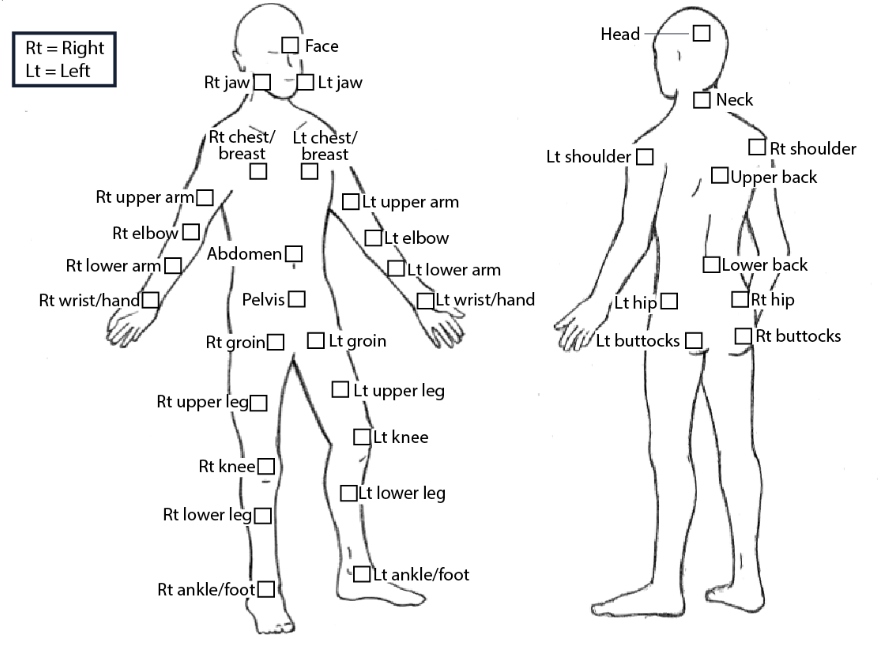 Figure 1. Body images for the Michigan Body Map.Body areas that can be selected:Image of body frontFaceRight jawLeft jawRight chest/breastRight upper armRight elbowRight lower armRight wrist/handLeft chest/breastLeft upper armLeft elbowLeft lower armLeft wrist/handAbdomenPelvisRight groinRight upper legRight kneeRight lower legRight ankle/footLeft groinLeft upper legLeft kneeLeft lower legLeft ankle/footImage of body backHeadNeckLeft shoulderLeft hipLeft buttocksRight shoulderUpper backLower backRight hipRight buttocksCopyright 2015 Regents of the University of MichiganNotes: Instrument is available at the University of Michigan website, at https://medicine.umich.edu/dept/pain-research/clinical-research/michigan-body-map-mbmA sum score (MBM Total) can be obtained by counting the checked body areas.Reference:Brummett CM, Bakshi RR, Goesling J, Leung D, Moser SE, Zollars JW, Williams DA, Clauw DJ, Hassett AL. Preliminary validation of the Michigan Body Map. Pain. 2016 Jun;157(6):1205-12. doi: 10.1097/j.pain.0000000000000506. PMID: 26835782; PMCID: PMC4868633.